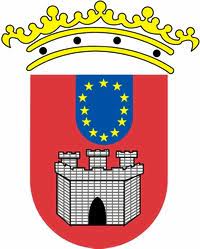 Ayuntamiento Municipal La VegaPresentación de las Rutas de Recolección de Residuos y sus Polígonos Presentado por:Ing. José Manuel GenaoJosé Rafael del Carmen Brito Ruta Fecha – Hora Sector Sectores diarios 7:30AM / 9:00AMDIARIO, 8:45AM / 5:00PM--------------Av. Alfredo Peralta Michel Av. Máximo Gómez NuevosLos Multis ConcordiaLos Multis Viejos y NuevosPedro A. Rivera Polígono 1Lunes/Miércoles/Viernes 7:30AM—3:00PMSan Antonio La RivieraVilla MeraVilla Real Don Luis Despradel Los PérezVilla FrescaEl Campito El Malecón San Andrés detrás de DOEVilla FrescaBarrio xRancho ChicoCONANI de las CarrerasMartes/SábadoUCATECIPolígono 2Lunes / Miércoles/ Viernes7:30AM—3:00PMBarrio NuevoCiudad UniversitariaDon ZoiloLas MarasCamagüey de la MarasProlongación Basilio GilLa Autopista desde el cruce de la Muerte Caribe Tour ida y VueltaLas Maras de aquel Lado de la PistaMartes/Jueves/SábadoMultis del HigüeroCiudad OlímpicaPolígono 3Martes/Jueves/Sábado 7:30 AM –3:00 pmDIARIO, 8:45AM / 4:00PM---------EnriquilloVilla LoraReparto Pepito GarcíaPalmaritoCristo ReySan GerónimoLos PomosAmada 1 y 2Las MaríasSanta RosaVilla FloresAv. Rivas Urbanización del ValleUrbanización Vega RealEl Capi (Centro de Atención)Salvador BeatoPolígono 4Martes/Jueves/Sábado 7:30 AM –3:00PMPontónEl ErsueoLas Carolinas 5Residencial GloriaCarolina del SurDon PedroDon Chimbin 1 y 2La SabanaQuisqueyaJardines del EsteLa QuintaPrados del NorteOriannaResidencial Hernández 1Galindo de PontónResidencial el DoradoResidencial KaizenDiosirisEl PortalLunes/ Miércoles/Viernes Carolina del NortePolígono 5Martes/Jueves/Sábado 7:30 AM—3:00 pmVilla Paraíso 1 y 2 de las MarasVilla HolguínDon DamiánBarrio la ImportadoraGamundi del HigüeroPolígono 6Lunes/Miércoles/Sábado 7:30 AM—3:00PMVilla RosaLa CiguaGuarionexVilla Turey (Bajada Luis Canario)Vista al Parque (Antiguo Matadero)El CocoVilla ElisaLos GobernadoBrache BatistaCamboyaLas Caobas 1 y 2Los ProfesionalesVilla OlgaDon PercioArmidaTerreroPuerto RicoEl EdénMartes, Jueves y SábadoParaíso 1 y 2 Polígono 7Miércoles / SábadoMARTES Y VIERNES---------------Las CarmelitasEl Tanque María Auxiliadora Altos de ChavónLa Boca del LoboLa CacataLos BarranconesLunes/ViernesJuan Pablo Duarte (Nibaje)ViernesCerro VerdeEl CajuilPolígono 8Lunes/Viernes 7:30 AM—3:00PMAltagracia (RESIDENCIAL JUAQUIN)Monte Bonito Arriba Y Abajo Las ClavellinasCallejón de la GuayabaCallejón de HolguínCallejón del club de HaticoCallejón de la PulgaLos Cebolleros de HaticoIris AlexandraMartes/JuevesFundación PanalAna MagaliMartes/ViernesDon FaustoMiércoles/SábadoBarrio INCOLunes/Miércoles/ViernesDiario (Lunes-Sabado)--------------Primavera 1 y 2La LoteríaMultis Viejos y NuevosPolígono 9Lunes/Miércoles/Viernes 7:30 M—3:00PMDiario (Lunes-Sabado)--------------Quinto PatioEl NápolesSan MartinParque HostosLa PlazoletaVilla Francisca 1 y2Doña TuliaLa 12 y 13SafarrayaDivino NiñoLos Multis de San MiguelVilla EsperanzaRuta de Revisión de Centro CiudadDiario (Lunes-Sabado) 8:00AM / 1:00PMAv. ImbertJosé Horacio Rodríguez Parque Duarte Parque De Las FloresParque De Las PalmasParque Del EstudianteEdificio El Guacalito Clínica La ConcepciónInter Urbano Lunes / 7:30PM—4:00PMMartes/Sábado/Domingo-----------Cabuya y Los Callejones Rancho Viejo El Caño La TorreEl Polvorín La Carretera de la Vega a Moca Santo Cerro Loma de los ÁngelesLoma de los Delgado Loma de AlmonteSoto y Los Callejones La Principal de BayacanesMartes / 7:30AM—4:00PMSabaneta Rancho Viejo de SabanetaJeremíasMartes y SábadoCallejón de Villa UniónMiércoles / 7:30AM—4:00PMLas CanasJimayaco Arriba y AbajoEl CañoCarrera de PalmaCallejón La ConcepciónCallejón del SamánCallejón de La CanchaCallejón de Los JaponesesCallejón de Los PérezCallejón de La MilagrosaCallejón del Payaso Don PanchoCallejón del Colegio Rayo de LuzCallejón de La ChacalaCallejón de Lo RosaAutopista Duarte desde Pacheco hasta PontónCallejón de La Rosa (Doña Pegui)Los 3 Callejones del Espíritu SantoResidencial Las MercedesAmeliaCallejón de La MarcheLitificación Don ChichoJueves / 7:30PM—4:00PMMartes/Sábado/Domingo-----------Viernes----------------------------------Callejones que comprenden la AutopistaDuarte desde La Zona hasta el PeajeCallejón de Los GarcíaCallejón de Los MonegrosCallejón de La Gallera de BurendeCallejón de La FeCallejón de Los 3 Pasos del RioCallejón de Bario LindoLos Callejones de Puerca BolaCallejón de La YaguaCallejón de TonoCallejón DaniloCallejón de La Cancha de Los ValeriosCallejón del MillónCallejón de FantinoLos Callejones AdentroPueblo ViejoMaguey de Rancho Viejo Alto JoboLa Principal de BayacanesEl HigueritoEl ZajónAlta VistaLos Apartamentos frente a la ZonaLos Apartamentos de La Laguna de GuacoCallejón de La CanchaCallejón de Los Cebolleros de BayacanesCallejón de FantinoLos Callejones de GuacoUrbanización La Isabela (Arenoso)La JoyaLos CorososGuaco AdentroLos ValeriosLos RinconesLa LagunaLos CallejonesLunesLos SuarezSábadoLos Rieles de SabanetaSábado / 7:30AM—4:00PMCallejón de Villa UniónMartes/Jueves/Sábado 7:30AM—4:00PMPontónPrado del NorteGalindo de PontónLa Sabana de Pontón El 4Viernes 7:30AM—4:00PMDon Euclides 1Don CorderoDoña ElsaLas PraderasJeremía desde Caribe Tour hasta PontónEl CaimitoLa TorreRancho ViejoDoña Pegui 1 y 2Ruta de Centro Histórico NocturnoDiario 6:00 PM--9:00PMLibertadBalilo GómezRihanna EspaillatLina LongoChefito BatistaManlio BobadillaSiervas de MaríaCaonabo LoraSeñoritas VillasComandante Jiménez Moyalng. Zoilo GarcíaPadre FantinoJuana SaltitopaJuana Dolores GómezMonseñor PanalDuvergeManuel Ubaldo GómezDon Ant. GuzmánSánchezSantomeAv. lmbertGarcía GoodoyLas CarrerasMaría Trinidad SánchezBenito MoncionLos Flamboyanes (José H. Rodríguez, Padre Adolfo)Prof. Juan BoschAv. RivasNúñez de CáceresDuarteJuan RodríguezPadre BilliniPedro J. CasadoPablo MartínezMellaColón